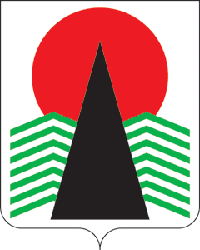 Сельское поселение Сингапай  Нефтеюганский район   Ханты-Мансийский автономный округ - ЮграГЛАВА СЕЛЬСКОГО ПОСЕЛЕНИЯ СИНГАПАЙ
ПОСТАНОВЛЕНИЕ31.03.2023                                                                                       № 8О созыве семьдесят четвертого очередногозаседания Совета поселения II созываВ соответствии со статьей 15 Устава сельского поселения Сингапай, Регламентом Совета депутатов сельского поселения Сингапай, утвержденного решением Совета поселения № 9 от 01.10.2018 годаПОСТАНОВЛЯЮ:1.  Созвать семьдесят четвертого очередное заседание Совета депутатов сельского поселения Сингапай второго созыва 04 апреля 2023 года в администрации сельского поселения Сингапай в 18.00 часов.2.  Утвердить проект повестки дня заседания Совета депутатов сельского поселения (прилагается).3.  Главному специалисту Полухиной Ю.И. заблаговременно довести до сведения депутатов настоящее постановление.4.  Контроль за исполнением данного постановления оставляю за собой.И.о. главы сельского поселения                                                С.Е.МаденоваПриложениек постановлению главысельского поселения Сингапайот 31.03.2023 № 8ПРОЕКТповестки дня заседания Совета депутатов сельского поселения Сингапай1. Об утверждении отчета об исполнении бюджета муниципального образования сельское поселение Сингапай за 2022 год Докладывает:  главный бухгалтер Захарова И.Ф.